На Кубани стартовал проект наставничества для предпринимателейПервая в этом году программа индивидуального наставничества продлится до конца года и будет состоять из трех потоков.Программа стартовала в рамках кампании по популяризации предпринимательства в Краснодарском крае и нацпроекта «Малое и среднее предпринимательство и поддержка индивидуальной предпринимательской инициативы».150 наставников помогут с развитием своего дела 250 участникам – начинающим и действующим бизнесменам старше 18 лет.– Проект проводится в форме индивидуальных встреч с успешными бизнесменами и топ-менеджерами региона. Предприниматели узнают обо всех возможных точках роста своего проекта. В результате совместной работы наставника и ученика к каждому бизнес-проекту будет подобран механизм наиболее быстрого развития, – сообщили в краевом департаменте инвестиций и развития МСП.Стать наставником или найти наставника можно подав заявку на сайте.                                                                   Пресс-служба администрации Краснодарского края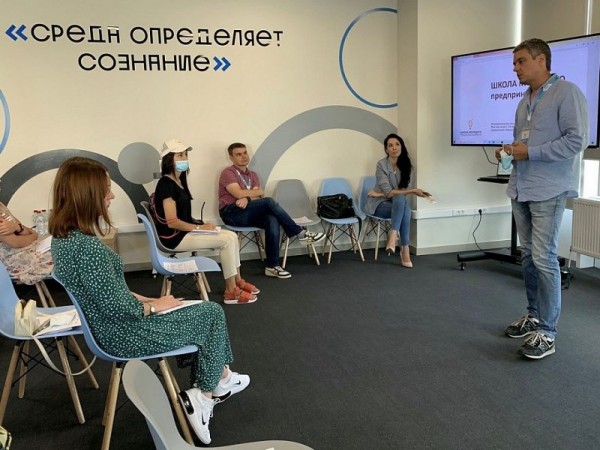 Начало формы				Конец формыНачало формыКонец формы